MEDIA CONTACT: 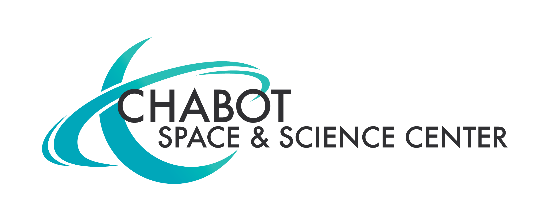 Mary Catherine Frantz 
510-336-7338 
pr@chabotspace.org 
 
 
FOR IMMEDIATE RELEASE 
CELEBRATE THE 50TH ANNIVERSARY OF THE APOLLO MOON LANDING WITH A MONTH OF MOON-THEMED EVENTS THIS JULY AT CHABOT SPACE AND SCIENCE CENTER.
CHABOT WILL HAVE A VARIETY OF EVENTS TO COMMEMORATE THE HISTORIC APOLLO 11 LANDING ON JULY 20, 1969. NEW EXHIBITION—LUMINOUS MOON. ALSO, LUNAR FIRST FRIDAY, FULL MOON HIKE AND MORE! 

 
Oakland, CA, April 24, 2019— July is Moon month at Chabot Space and Science Center! The Apollo 11 Moon landing was one giant leap for mankind that brought us further than ever before. Now, Chabot is bringing the public closer to the Moon through themed activities all throughout the month of July. A brand-new exhibit, Luminous Moon will open June 22, 2019. Chabot’s stunning new photographic exhibit explores the Moon from many perspectives, featuring a hand-curated collection of spectacular high-resolution images taken by Chabot’s own research-class telescopes as well as photos from NASA astronauts and orbiting satellites. Through hands-on learning stations, discover what scientists are studying as humans work toward our goal of living and working on a future Moon base.There are so many opportunities to see the Moon at Chabot this July! Lunar First Friday offers many hands-on Moon activities, a showing of our newest Planetarium show Lunaverse and a sneak peek of PBS documentary Chasing the Moon. Adults can take a hike under the full Moon and look through the telescope at Hike and Sip. A visit to Chabot is the perfect time to check out the Center’s two Moon rocks from Apollo 15 and 16 missions.On July 20, the Center will remember the day of the Apollo 11 landing with a full day of exciting Moon-related activities followed by an adults-only after party that features live music, a simulated mission to the Moon and more. We can’t wait to toast to this incredible achievement with Moon-themed cocktails!All events mentioned above may be found below or visit www.chabotspace.org. Exhibits are free with regular admission.NEW EXHIBIT: LUMINOUS MOONA Photographic Journey of the Moon ExhibitionJune 22-Sept. 8This is the moon as you’ve never seen it! An exhibition of high-resolution lunar images captured by NASA astronauts, satellites and from Oakland’s own Chabot telescopes. In addition to stunning images of our Moon, there will be hands on activities related to our closest neighbor for visitors to explore. The world is looking at the Moon through a new lens.LUNAR FIRST FRIDAYJuly 5, 6-10 p.m.$5Join us as we kick off our 50th Apollo Anniversary events at Chabot in July! Catch a glimpse of our new moon rock, brought back from the Apollo 16 mission and learn all about the Moon through hands on activities and our New Planetarium show, Lunaverse. Explore its motion and phases, lunar and solar eclipses, tides, and the Moon’s origin. Get a sneak peek of the new PBS series Chasing the Moon before it airs, and chat with Astronomer and KQED Science Researcher, Ben Burress after the show!ADULT FULL MOON NIGHT HIKE AND SIP, 21+July 19, 6-9 p.m.$30 Non-Members, $27 membersThis hike’s theme is Magical Moon! The journey begins at sunset from the Center into the beautiful surrounding redwood forest. The 4-5 mile hike will be lit by the full Moon. Along the way, you’ll learn about the local history and ecology of the forest and hear interesting stories and facts about the moon. The evening will be capped off by stargazing and planet hunting on our observation deck. Each hiker will receive two complementary glasses of wine or beer along with small bites. A perfect evening for a date night or fun with friends! Capacity is limited.APOLLO 50TH ANNIVERSARY CELEBRATIONJuly 20, 10 a.m.-5 p.m.Free with AdmissionDuring the Apollo program of the 1960s and '70s, NASA sent nine missions to the Moon. Six of them landed astronauts safely on the surface, the only times humans have visited another world. July 20, 2019 marks the 50th anniversary of the first humans landing on the Moon on July 20, 1969 as part of NASA's Apollo 11 lunar mission.Join us for hands on Moon demos, our new planetarium show, Lunaverse and more to be announced as we celebrate the 50th anniversary of the Apollo 11 landing!APOLLO PARTY 21+July 20, 6-10 p.m.$20This event is after hours and for adults only! Grab a drink and join us for space karaoke, and show off your moves on the dance floor! Enjoy live performances in our Planetarium from Blue Eternity and join the crew of a special simulated mission to the Moon! ABOUT CHABOT SPACE & SCIENCE CENTERChabot Space & Science Center is open Wed.-Sun. 10 a.m.-5 p.m. with $5 First Fridays the first Friday of every month 5-9 p.m. Admission is Adults: $18 • children 3-12 $14 (under 3 free) • Students/Seniors $15 • Memberships available.###